ПОСТАНОВЛЕНИЕ «__10__» _июня_ 2021 г. № 384                                                      а. Кошехабль«О порядке определения цены земельного участка, находящегося в собственности муниципального образования «Кошехабльский район», при заключении договора купли-продажи земельного участка без проведения торговВ соответствии со 39.4 Земельного кодекса Российской Федерации, пунктом 2.2. Положения «Об управлении и распоряжении земельными участками, находящимися в муниципальной собственности, и распоряжении земельными участками, государственная собственность на которые не разграничена в границах муниципального образования «Кошехабльский район», утвержденном Решением Совета народных депутатов муниципального образования «Кошехабльский район» от 4 мая 2018 года №28,  руководствуясь Уставом муниципального образования «Кошехабльский район», постановляю:Установить, что цена земельного участка, находящегося в собственности муниципального образования «Кошехабльский район», при заключении договора купли-продажи земельного участка без проведения торгов, определяется по аналогии и в соответствии с Порядком  определения цены земельного участка, находящегося в государственной собственности Республики Адыгея, и земельного участка, государственная собственность на который не разграничена, при заключении договора купли-продажи земельного участка без проведения торгов, установленном Постановление Кабинета Министров Республики Адыгея от 10 августа 2015 г. № 181 (с изменениями и дополнениями).Настоящее Постановление подлежит опубликованию на официальном сайте администрации муниципального образования "Кошехабльский район» и газете «Кошехабльские вести».Контроль за исполнением данного Решения возложить на заместителя Главы администрации муниципального образования «Кошехабльский район» Тугланову М.Р.Настоящее Постановление вступает в силу с момента его официального опубликования.Глава администрацииМО «Кошехабльский район»					З.А. ХамирзовПроект вносит:Начальник отдела имущественных отношенийАМО «Кошехабльский район»						А. Н. Хупов Согласовано:Заместитель Главы администрации МО «Кошехабльский район»По экономике и социальным вопросам					М.Р. ТуглановаЗаместитель Главы администрации МО «Кошехабльский район»,Управляющий делами							Р.Ч. ХасановНачальник правового управленияАМО «Кошехабльский район»						Н.В. Остапенкоyf.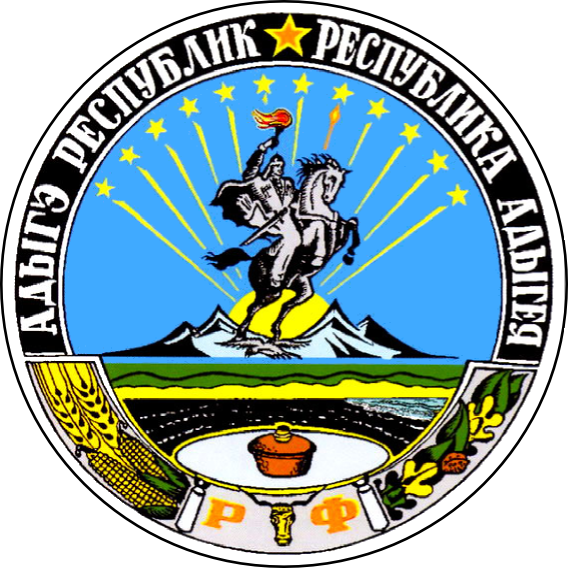 РЕСПУБЛИКА АДЫГЕЯАДМИНИСТРАЦИЯ Муниципального образования «КОШЕХАБЛЬСКИЙ РАЙОН»АДЫГЭ РЕСПУБЛИКМУНИЦИПАЛЬНЭ ОБРАЗОВАНИЕУ «КОЩХЬАБЛЭ РАЙОНЫМ» ИАДМИНИСТРАЦИЕ